ИТОГИ участия в соревнованиях за январь 2022 г. 6 января прошел традиционный Рождественский турнир среди спортсменов МБУ СШОР в двух возрастных категориях2011 г.р. Чахеев М. -1м.о.р. Захаров З. 2м.о.р.  Китаров А. 3м.о.р.Талдыкина В. 1м.о.р., Мелихова В. 2м.о.р., Уралова А. 3м.о.р.2004 г.р. Гавышев А.-1м.о.р. Беляев Д. 2м.о.р. Смирнов А.3м.о.р.Позняева А. 1м.о.р., Бобылева Д. 2м.о.р.Всероссийский турнир по настольному теннису «Надежды России» среди мальчиков и девочек 2011 -2014 г.р.  11-15 января  г.Кстово Гудиминко М. 43 м.о.р.Уралова А. 48м.о.р.,  Воронкина В. 67м.о.р. Белозерова  А. 97 м.о.р., Захаров З. 63м.о.р. 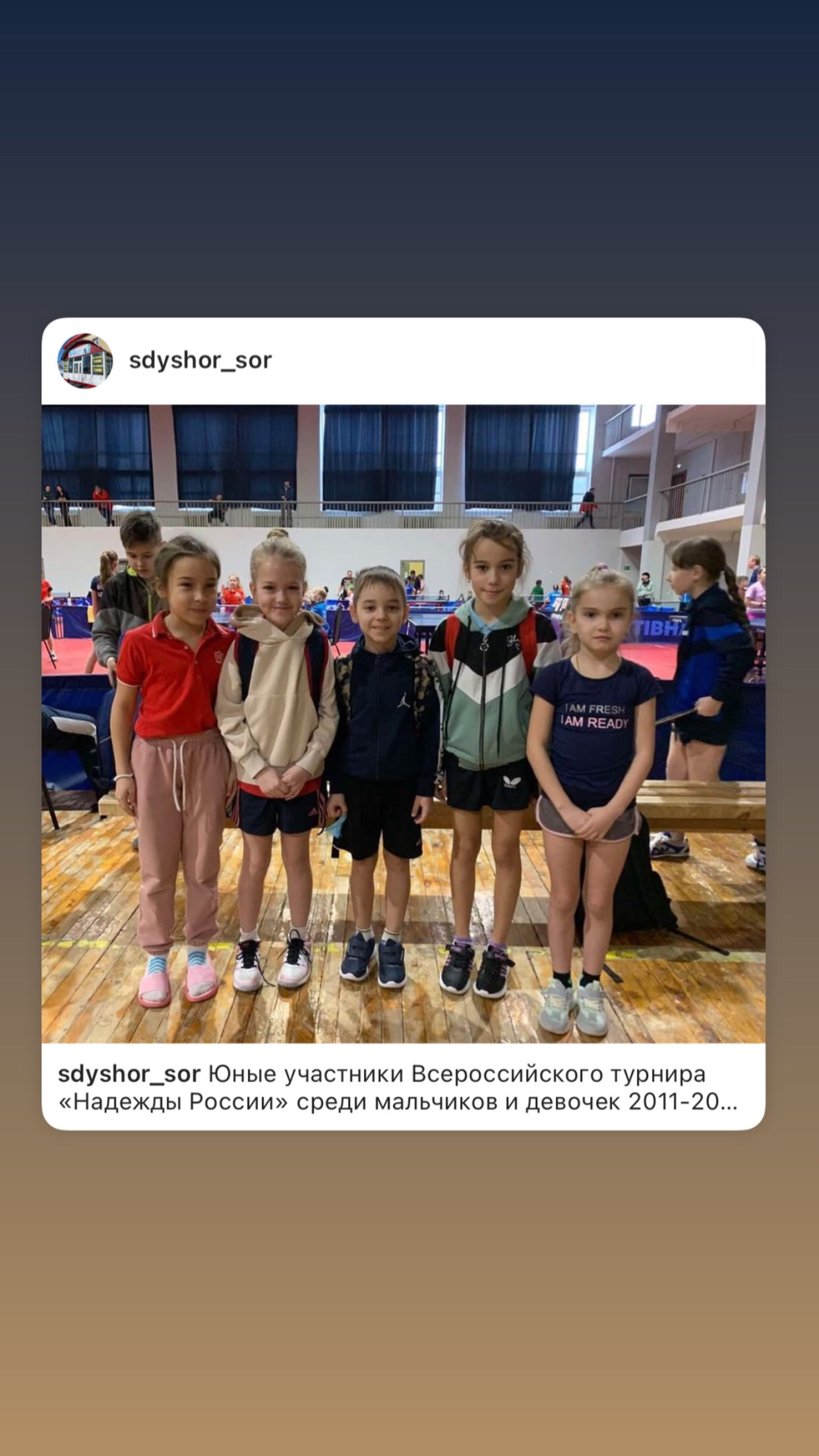 Первенство области среди юношей и девушек 2003г.р. и моложе 13-16 января  г.Оренбург2 место команда девушек (Позняева Анастасия, Толмачева Варвара, Соколова Дарья) 2 место команда юношей. (Гавышев Александр, Беляев Данила, Смирнов Артем )Позняева А.-Толмачева В. 1 место парный разряд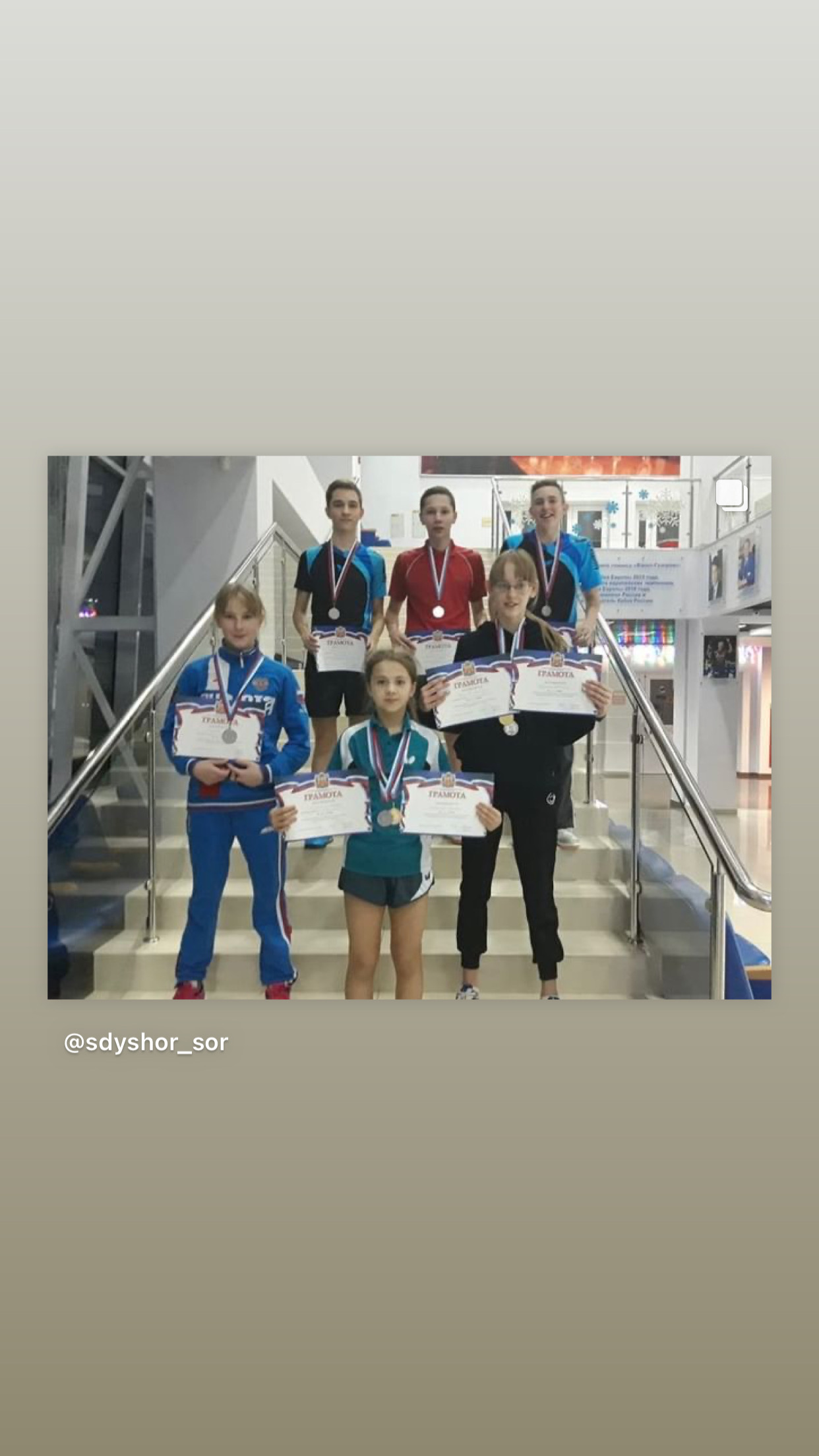 В Архангельске 22 января завершился турнир сильнейших теннисистов России «Топ-16» среди мальчиков и девочек до 13-ти лет.Воспитанница спортивной школы олимпийского резерва по настольному теннису г.Сорочинска   Толмачева Варвара заняла  7-е место.